Игрушки HASBROАртикулТоварФотографияЦена  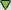 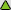 ТНГ0012НMLP. Пони Подружки невесты А0012Н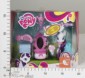 598.33 руб.
Категория*: 3Цена за штукуТНГ0057НPet Shop. Набор Зверюшки Трюки и таланты в ассортименте 6 видов 0057Н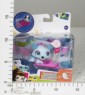 416.44 руб.
Категория*: 3Цена за штукуТНГ0514НFurRealFrends. Игрушка Озорной щенок 0514Н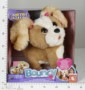 2261.67 руб.
Категория*: 3Цена за штукуТНГ05414НPlayskool. Веселый слоник 05414Н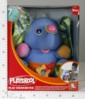 1167.24 руб.
Категория*: 3Цена за штукуТНГ09060НGAMES. Игра Жизнь Приключения (Русский язык) 090060Н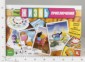 1312.66 руб.
Категория*: 3Цена за штукуТНГ18341НTONKA CHUCK&FRIENDS. Самосвал Чак говорящий, со звуковыми эффектами TONKA CHUCK&FRIENDS 18341H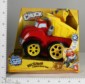 2701.41 руб.
Категория*: 3Цена за штукуТНГ21460НMLP. Пони. Набор игровой в ассортименте 21460Н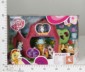 969.28 руб.
Категория*: 3Цена за штукуТНГ22002НPLAY-DOH. Пластилин 1 банка в ассортименте PLAY-DOH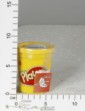 62.42 руб.
Категория*: 3Цена за штукуТНГ27117НGAMES. Игра настольная Операция - Тачки 2 (на русском языке) 27117Н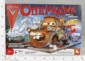 1500.88 руб.
Категория*: 3Цена за штукуТНГ27469НGAMES. Игра дорожная Угадай, кто? (на русскком языке) 27469Н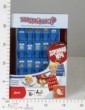 366.21 руб.
Категория*: 3Цена за штукуТНГ29193НGAMES. Игра Клуэдо (Cluedo) дорожная 29193Н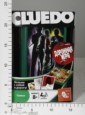 358.99 руб.
Категория*: 3Цена за штукуТНГ30690НKRE-O. Конструктор Праул (174 детали) 30690Н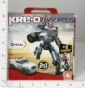 1005.15 руб.
Категория*: 3Цена за штукуТНГ30709НGAMES. Игра Ратуки (карточная) 30709Н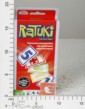 351.96 руб.
Категория*: 3Цена за штукуТНГ31144НKRE-O. Конструктор Бамблби (75 деталей) 31144Н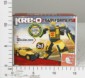 490.72 руб.
Категория*: 3Цена за штукуТНГ31146НKRE-O. Конструктор Джаз (122 детали) 31146Н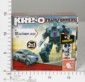 668.71 руб.
Категория*: 3Цена за штукуТНГ31771НKRE-O. Конструктор Сайдсвайп (220 деталей) 31771Н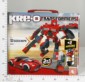 1127.27 руб.
Категория*: 3Цена за штукуТНГ33316НLPS. Зверюшки ходячие в ассортименте 33316Н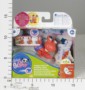 502.83 руб.
Категория*: 3Цена за штукуТНГ36122НFRF. Кролик весёлый интерактивный 36122Н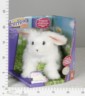 1611.33 руб.
Категория*: 3Цена за штукуТНГ36576НSTAR WARS. Корабль космический. Звездные войны. Класс 1. в ассорт.36576Н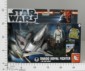 1313.25 руб.
Категория*: 3Цена за штукуТНГ36679НAvengers. Знак Мстителя нагрудный, со световыми и звуковыми эффектами, в ассортименте 36679Н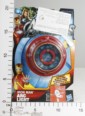 502.72 руб.
Категория*: 3Цена за штукуТНГ36680НAvengers. Маски героев фильма Мстители в ассорт. 36680Н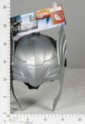 372.98 руб.
Категория*: 3Цена за штукуТНГ36785НSTAR WARS. Ср-во боевое транспортное.Звездные войны. Класс2. в ассорт.36785Н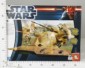 1887.42 руб.
Категория*: 3Цена за штукуТНГ37088НLPS. Набор Лагуна 37088Н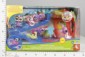 1435.98 руб.
Категория*: 3Цена за штукуТНГ37103НPet Shop. Набор Уютный Домик (в ассортименте) 37103Н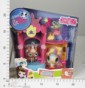 760.22 руб.
Категория*: 3Цена за штукуТНГ37674НTRANSFORMERS.Устройства для Бот Шот, в виде трейлеров (запуск. в битву пружинным механизмом) 37674Н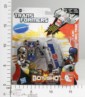 540.28 руб.
Категория*: 3Цена за штукуТНГ37726НAvengers. Набор Старк Тек автомобильное средство с фигуркой в ассорт.37726Н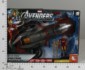 950.01 руб.
Категория*: 3Цена за штукуТНГ37839НFurRealFrends. Зверюшки-малышки 37839Н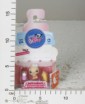 140.78 руб.
Категория*: 3Цена за штукуТНГ38048НLPS. Набор Приключения Зверюшек в ассорт.38048Н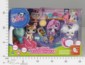 703.92 руб.
Категория*: 3Цена за штукуТНГ38678НPet Shop. Набор Мама и малышка в ассортименте 6 видов 38678Н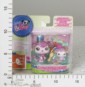 287.20 руб.
Категория*: 3Цена за штукуТНГ38807НFurRealFrends. Игрушка Диззи Дэнсерс в ассортименте 38807Н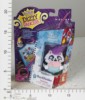 545.68 руб.
Категория*: 3Цена за штукуАртикулТоварФотографияЦена  ТНГ38867НPet Shop. Набор Фея с другом в ассортименте 5 видов 38867Н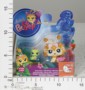 323.10 руб.
Категория*: 3Цена за штукуТНГ52194НFurRealFrends. Игрушка Интерактивный Малыш Пони 52194Н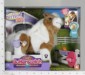 6102.91 руб.
Категория*: 3Цена за штукуТНГ53573НTONKA CHUCK&FRIENDS. Игровой Набор Ремонтное депо 53573Н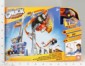 1579.57 руб.
Категория*: 3Цена за штукуТНГ69918НLPS. Набор Раскрась Своего питомца в ассорт.69918Н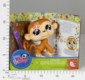 600.45 руб.
Категория*: 3Цена за штукуТНГ89444НLPS. Зверюшки в закрытой упаковке в ассорт. LPS 89444Н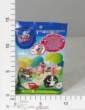 93.38 руб.
Категория*: 3Цена за штукуТНГ89987НFRF. Кошка Лулу интерактивная, цвет в ассорт.89987Н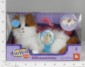 2956.45 руб.
Категория*: 3Цена за штукуТНГ93664НLPS. Набор из 3-х зверюшек 93664Н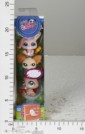 413.32 руб.
Категория*: 3Цена за штукуТНГ93670НLPS. Зверюшка в ассортименте 93670Н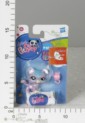 149.81 руб.
Категория*: 3Цена за штукуТНГ93717НFRF. Зверята ласковые в ассортименте, интерактивные 11,4х14х14 см 93717Н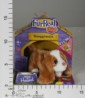 551.09 руб.
Категория*: 3Цена за штукуТНГ93731НLPS. Зверюшка (ассортимент В) 93731Н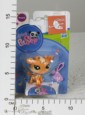 149.81 руб.
Категория*: 3Цена за штукуТНГ93966НFRF. Игрушка Новорожденные в ассорт.93966Н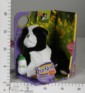 1013.03 руб.
Категория*: 3Цена за штукуТНГ94371НFurRealFrends. Щенок интерактивный, ходячий, в ассортименте 94371Н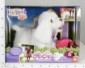 3856.22 руб.
Категория*: 3Цена за штукуТНГ98642НFurRealFrends. Игрушка Ходячие Ласковые Зверята 98642Н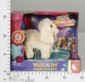 789.79 руб.
Категория*: 3Цена за штукуТНГ98840НGAMES. Игра настольная Монополия Миллионер Сделка 98840Н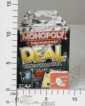 193.87 руб.
Категория*: 3Цена за штукуТНГ98933НPet Shop. Игрушка Блайс и талантливые зверюшки 98933Н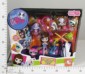 1231.85 руб.
Категория*: 3Цена за штукуТНГ99882НPet Shop. Набор из 7 зверюшек 99882Н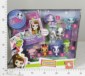 1041.80 руб.
Категория*: 3Цена за штукуТНГ99941НPet Shop. Набор Школа полетов 99941Н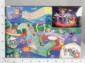 1949.29 руб.
Категория*: 3Цена за штукуТНГ99950НPet Shop. Игрушка Зверюшки-феи со свет. эф. 99950Н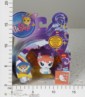 408.26 руб.
Категория*: 3Цена за штукуТНГ99960НPet Shop. Игрушка Талантливые зверюшки 99960Н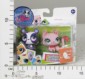 287.20 руб.
Категория*: 3Цена за штуку